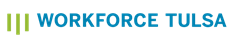 ATTACHMENT AIncumbent Worker Project Funding ProposalThis agreement is between _______________________, and Workforce Tulsa. Both parties agree to the terms of this agreement as set forth below. Project is expected to commence on ___________________ and terminate on ___________________.Provide the information below as required for employer and each employee participating in the approved project opportunity utilizing approved documentation.Agrees to work with Workforce Tulsa to identify and provide the employers process for complying with the required cost sharing requirements for this training, as determined by the size of the employer’s workforce. (Wages paid to the participant while in training can be included as part of that share and the share can be provided as cash or in-kind that is fairly evaluated and approved by Workforce Tulsa.At least 10 percent of the cost for employers with 50 or fewer employeesAt least 25 percent of the cost for employers with more than 50 employees but not more than 100 employees; andAt least 50 percent of the cost for employers with more than 100 employeesComplete required close out report within 30 days of completion of training.Complete the following regarding the total cost of the program, including employer contribution:EQUAL OPPORTUNITY AND NONDISCRIMINATION STATEMENT: All Recipients, and Sub-recipients/Sub-grantees must comply with WIOA’s Equal Opportunity and Nondiscrimination provisions which prohibit discrimination on the basis of race, color, religion, sex (including pregnancy, childbirth, and related medical conditions, transgender status, and gender identity), national origin (including limited English proficiency), age, disability, political affiliation or belief, or, for beneficiaries, applicants, and participants only, on the basis of citizenship status or participation in a WIOA Title-I financially assisted program or activity.Project Lead:	Employer – Owner/Designated Officer:Print First/Last	Print First/LastSignature	SignatureDate	DateThis Incumbent Worker Training (IWT) opportunity is funded through the Workforce Innovation and Opportunity Act (WIOA) provided by the U.S. Department of Labor. This is a project led by the Tulsa Area Workforce Development Board.ATTACHMENT B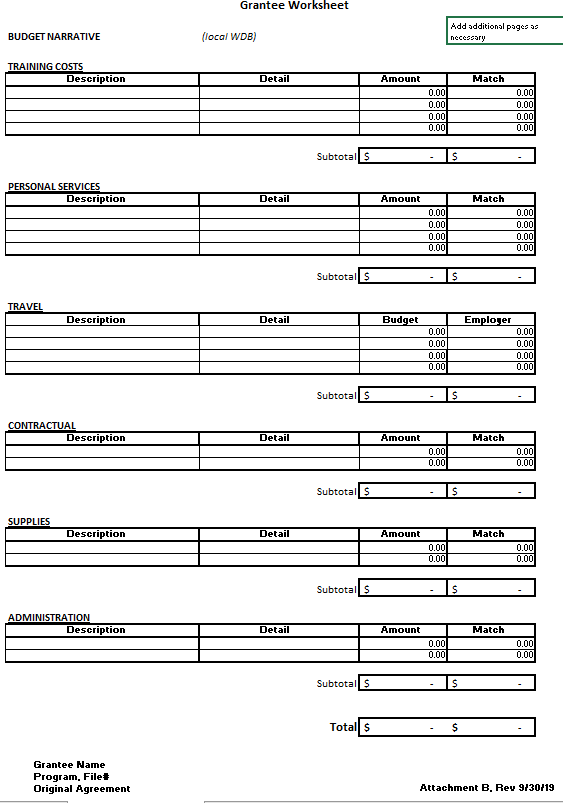 ATTACHMENT C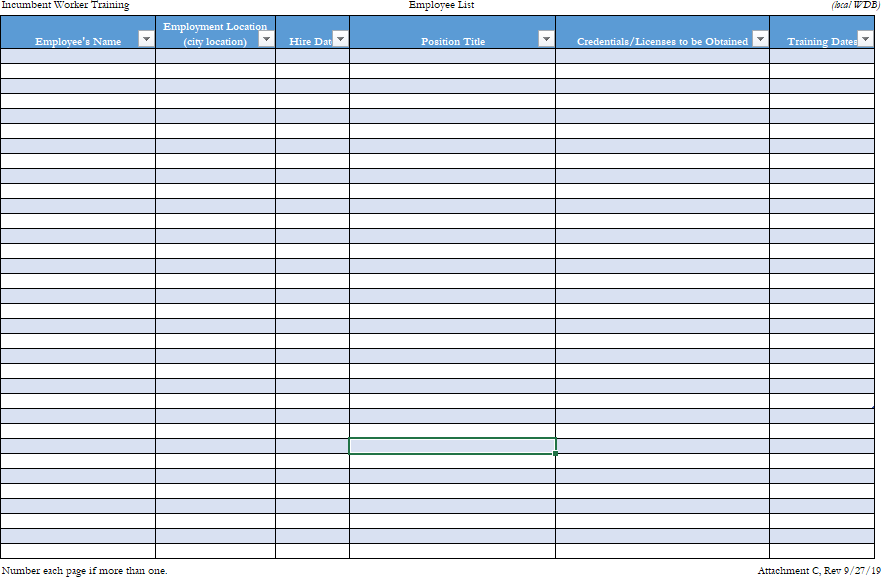 ATTACHMENT DEmployer:Anticipated Outcomes of Incumbent Worker TrainingSection 1. Check all that are applicableWill help prevent possible relocation of operations (layoff aversion)Will assist in the training of target groups or make employees more competitiveWill contribute to the long term viability of our companyWill be an important component of our company’s overall workforce development efforts, such as sector or career pathway strategyWill make this location more competitiveImportant to the stated mission of our companyWill contribute to the short term viability of our companyWill assist in the improvement of international trade opportunitiesSection 2. At least six of the following ten must be completedWill save 	jobs within the companyWill create 	new jobs within our companyWill lower turnover in our company by  	  percentWill Increase profit margin by 	percent over the next 	monthsWill improve the long-term wage levels of trainees by 	percentageWill create 	openings in entry-level positions Will improve unit or labor costs by 	percentWill increase overall efficiency by 		percent Will increase or retain sales by 	percent over the next 	monthsWill improve the short-term wage levels of trainees by 	percentageReturn on Investment InformationPlanned ROI is expected to be 	percentage over 	months / yearsATTACHMENT EOpportunity Zones	The following TAWDB census tracts are Designated Opportunity Zones as certified by the Secretary of the U.S. Treasury via his delegation of authority to the Internal Revenue Service (IRS).  See IRS Notices 2018-48 https://www.irs.gov/pub/irs-drop/n-18-48.pdf County			Census Tract Number		Tract Type Creek			40037020102			Low-Income CommunityCreek			40037021000			Low-Income CommunityOsage			40113940002			Low-Income Community	Pawnee			40117957500			Low-Income Community	Tulsa			40143000100			Low-Income CommunityTulsa			40143000200			Low-Income CommunityTulsa			40143000900			Low-Income CommunityTulsa			40143001000			Low-Income CommunityTulsa			40143001200			Low-Income CommunityTulsa			40143002100			Low-Income CommunityTulsa			40143002301			Low-Income CommunityTulsa			40143002500			Low-Income CommunityTulsa			40143003400			Low-Income CommunityTulsa			40143004600			Low-Income CommunityTulsa			40143004900			Low-Income CommunityTulsa			40143005900			Low-Income CommunityTulsa			40143006200			Low-Income CommunityTulsa			40143006600			Low-Income CommunityTulsa			40143006801			Low-Income CommunityTulsa			40143007402			Low-Income CommunityTulsa			40143007608			Low-Income CommunityTulsa			40143008001			Low-Income CommunityTulsa			40143008002			Low-Income CommunityTulsa			40143009300			Low-Income CommunityTulsa			40143011100			Low-Income CommunityContact Name:Title:Phone:Email:Business/Organization:Business/Organization:Legal Business Name:Legal Business Name:Owner/Officer:Phone:Address:Address:Mailing Address (If different):Mailing Address (If different):Employer Sector: Healthcare Manufacturing Transportation Construction Finance Other:Employer Sector: Healthcare Manufacturing Transportation Construction Finance Other:Is Employer expanding:  YES	NOLength of time in business at this address:Has the employer laid off workers within 120 days prior to relocation in OKLA from another state: YES NOHas the employer laid off workers within 120 days prior to relocation in OKLA from another state: YES NOEmployers FEIN #:UBI #:The employer is current in unemployment insurance and workers’ compensation taxes, penalties, and/orinterest or related payment plan: YES NOThe employer is current in unemployment insurance and workers’ compensation taxes, penalties, and/orinterest or related payment plan: YES NONumber of employees scheduled to participate in training:Number of employees scheduled to participate in training:Total number of employed by employer in state and nationally:Total number of employed by employer in state and nationally:Is the company located in an area that gives preference as per OKLAHOMA WORKFORCE DEVELOPMENT ISSUANCE #09-2019?Is the company located in an area that gives preference as per OKLAHOMA WORKFORCE DEVELOPMENT ISSUANCE #09-2019?What is the type of preference?Provide a brief description of what is done at this location:Description of Need:List of Partners:Project Timeline:Will the Project Result in: Increased Employee Wages, Avert Future Layoffs, Other:Employer Cash:Total Cost of Project:Employee Wages:Percentage Covered by Employer:Employer In-Kind:Total Requested from Board:Total Employer Contribution:Percentage Covered by Board:Describe Employer Contribution:Training Provider:Training Description:Training Timeline:Will training include local, state, or nationally recognized certificate?	YES    NO If so, list here:Preferred Fiscal Contact for Training Provider:  Project Lead     Employer    Workforce TulsaThe selection made will be responsible for coordinating any fiscal payments with the training provider.EmployerEmployeeEmployer Request Letter on Company LetterheadEmployee Enrollment FormProject Funding Proposal, Attachment AGrievance & Complaint ProceduresFinal Project ReportPhoto IDIW Training ContractConsent for Sharing of Confidential InformationGrantee Worksheet, attachment BIncumbent Worker Training Employee List, attachment CAnticipated Outcomes, attachment DProject Rating Form (Required if state money is requested), attachment EForm I-9, Employment Eligibility VerificationOKJobMatch AccountProject Rating Form – Future of WorkProject Rating Form – Future of WorkAPPLICANT:APPLICANT:Contact Name & Title:Contact Name & Title:County:County:REVIEWER NAME:REVIEWER NAME:REVIEW DATE:REVIEW DATE:Interview Questions:Interview Questions:Please rate project on the questions below. The scoring range goes from 0 – 5, 0 being the worst, 5 being the best. Please score the project and make any comments or notes needed.Please rate project on the questions below. The scoring range goes from 0 – 5, 0 being the worst, 5 being the best. Please score the project and make any comments or notes needed.1. What is the training? How many employees will attend? What is the duration? What is the requested funding? What is the company contribution? Who is the training entity?Score:Comments:2. How will the training benefit the region, the employees, and the employer? Why is this training needed? Will it avert future layoffs or upskill employees to meet promotional requirements?Score:Comments:3. Is the training and/or employer directly associated with one of the local/regional priority ecosystems (Healthcare, Energy, Manufacturing, Transportation, Construction or Finance?ScoreComments:4. Will the training include a nationally, regionally, or industry recognized certificate?Score:Comments:5. Is the project aligned with an industry association partnership, such as an EDC, or other such business supported agency?Score:Comments:6. Beyond the required in-kind/cash match, does the application for funds include additional funding to support the project?Score:Comments:Reviewer signature: 		Date	 Overall Score: 	/30